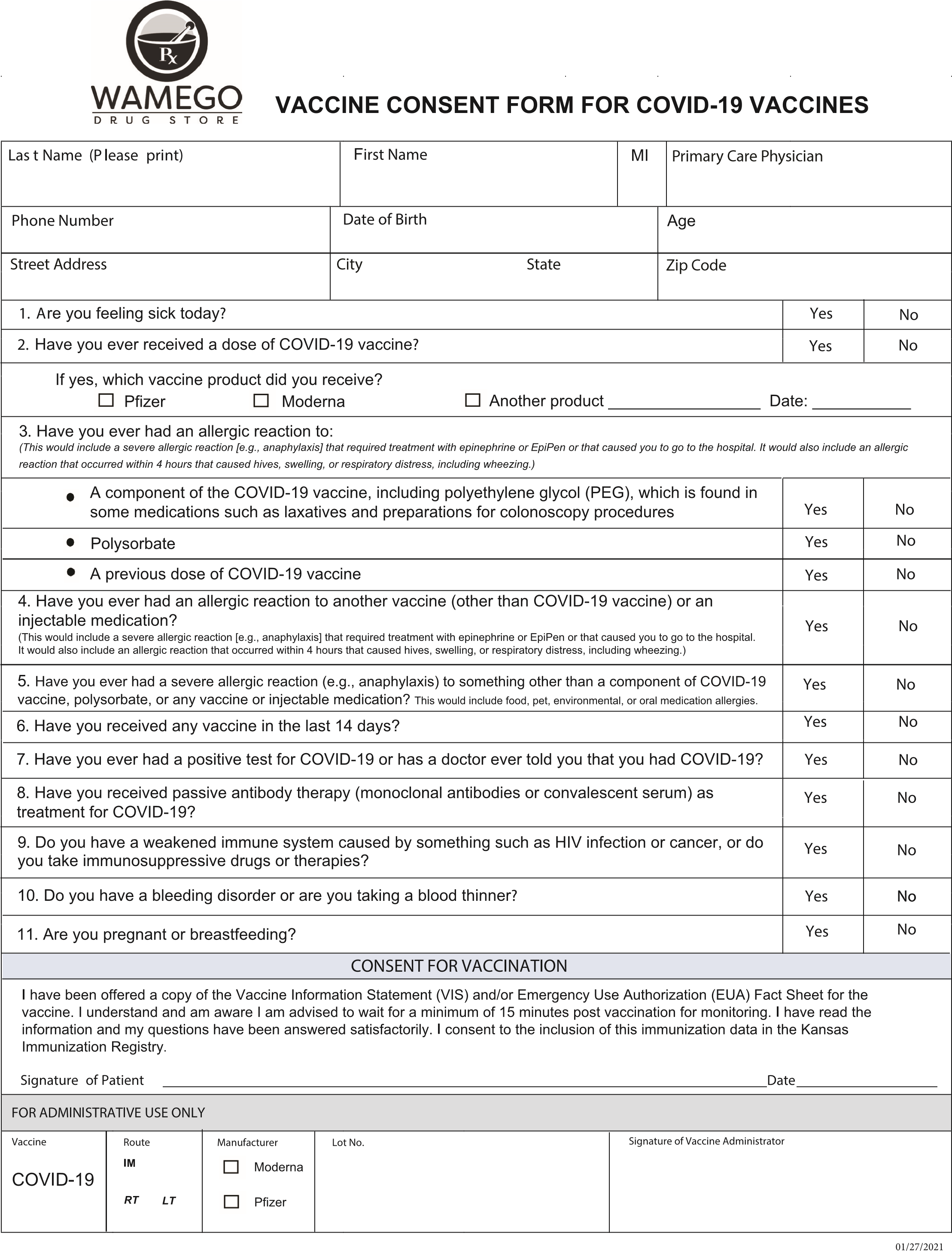 Pfizer VIS date June 17, 2022     Moderna VIS date June 17, 2022   Pediatric VIS date June 17, 2022  Pfizer 6mo-4yr VIS date June 17, 2022 Moderna 6mos-5yrs June 17, 2022, Moderna 6-11years old, VIS date June 17, 2022
No Insurance required, but if it is available please allow us to make a copy of your card for proper billing, thank you. Medicare Card (red, white and blue card) or Prescription Coverage Card. Vaccination is free of cost to patient with or without insurance.